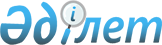 О внесении изменений и дополнений в постановление Правительства Республики Казахстан от 6 апреля 2005 года № 310 "Некоторые вопросы Министерства сельского хозяйства Республики Казахстан"Постановление Правительства Республики Казахстан от 5 августа 2014 года № 901

      Правительство Республики Казахстан ПОСТАНОВЛЯЕТ:



      1. Внести в постановление Правительства Республики Казахстан от 6 апреля 2005 года № 310 «Некоторые вопросы Министерства сельского хозяйства Республики Казахстан» (САПП Республики Казахстан, 2005 г., № 14, ст. 168) следующие изменения и дополнения:



      в Положении о Министерстве сельского хозяйства Республики Казахстан, утвержденном указанным постановлением:



      в пункте 16:



      в Центральном аппарате:



      подпункт 11) изложить в следующей редакции:

      «11) разрабатывает и утверждает методику проведения испытаний и апробаций селекционных достижений в области животноводства;»;



      дополнить подпунктом 11-1) следующего содержания:

      «11-1) разрабатывает и утверждает правила ведения государственного реестра селекционных достижений в области животноводства, допущенных к использованию в Республике Казахстан;»;



      подпункты 63-1), 75), 87), 88) изложить в следующей редакции:

      «63-1) осуществляет сотрудничество с международными организациями и государственными органами в области защиты растений;»;

      «75) организует ветеринарные научные исследования и переподготовку специалистов в области ветеринарии, физических и юридических лиц, осуществляющих предпринимательскую деятельность в области ветеринарии;»;

      «87) разрабатывает порядок присвоения учетных номеров объектам производства, осуществляющим выращивание животных, заготовку (убой), хранение, переработку и реализацию животных, продукции и сырья животного происхождения, а также организациям по производству, хранению и реализации ветеринарных препаратов, кормов и кормовых добавок;

      88) разрабатывает правила отбора проб перемещаемых (перевозимых) объектов и биологического материала;»; 



      подпункт 89) исключить;



      подпункты 96), 97), 98), 103), 104) изложить в следующей редакции: 

      «96) разрабатывает и утверждает ветеринарные (ветеринарно-санитарные) нормы, формы ветеринарного учета и отчетности;

      97) разрабатывает порядок ведения, представления ветеринарного учета и отчетности;

      98) утверждает порядок и проводит учетную регистрацию физических и юридических лиц, осуществляющих предпринимательскую деятельность в области ветеринарии;»;

      «103) утверждает правила планирования и проведения ветеринарных мероприятий против особо опасных болезней животных;

      104) утверждает порядок согласования нормативно-технической документации на новые, усовершенствованные ветеринарные препараты, кормовые добавки;»;



      дополнить подпунктами 105-1), 105-2), 105-3), 105-4), 105-5), 105-6), 105-7), 105-8), 105-9), 105-10), 105-11), 105-12), 105-13), 105-14), 105-15), 105-16) следующего содержания:

      «105-1) разрабатывает государственный норматив сети государственных ветеринарных организаций;

      105-2) разрабатывает порядок утилизации, уничтожения биологических отходов;

      105-3) утверждает план государственного мониторинга по обеспечению пищевой безопасности;

      105-4) разрабатывает правила выдачи акта экспертизы (протокола испытаний);

      105-5) разрабатывает правила проведения ветеринарно-санитарной экспертизы;

      105-6) разрабатывает правила проведения государственной регистрации ветеринарных препаратов, кормовых добавок;

      105-7) разрабатывает правила реализации животных;

      105-8) разрабатывает правила карантинирования животных;

      105-9) разрабатывает правила проведения дезинфекции, дезинсекции, дератизации;

      105-10) разрабатывает правила проведения эпизоотического мониторинга;

      105-11) утверждает правила проведения апробации ветеринарных препаратов и кормовых добавок;

      105-12) разрабатывает правила обращения с животными;

      105-13) разрабатывает правила установления или снятия ограничительных мероприятий и карантина;

      105-14) разрабатывает правила взаимодействия государственных органов при проведении ветеринарных мероприятий;

      105-15) утверждает правила проведения диагностических исследований;

      105-16) утверждает ветеринарные мероприятия по профилактике, диагностике и ликвидации особо опасных болезней животных;»;



      подпункт 166-2) исключить;



      дополнить подпунктами 168-1), 168-2), 168-3), 168-4), 168-5) следующего содержания:

      «168-1) утверждает формы учета запасов продовольственных товаров по регионам и порядка представления отчетности;

      168-2) разрабатывает правила субсидирования затрат перерабатывающих предприятий на закуп сельскохозяйственной продукции для производства продуктов ее глубокой переработки;

      168-3) разрабатывает перечень сельскохозяйственной продукции, по которой устанавливаются гарантированная закупочная цена и закупочная цена;

      168-4) разрабатывает правила субсидирования в рамках гарантирования и страхования займов субъектов агропромышленного комплекса;

      168-5) разрабатывает правила субсидирования по возмещению части расходов, понесенных субъектом агропромышленного комплекса, при инвестиционных вложениях;»;



      подпункт 169) исключить;



      дополнить подпунктами 173-1), 173-2), 173-3), 173-4), 173-5), 173-6), 173-7), 174-1), 174-2) следующего содержания:

      «173-1) разрабатывает правила проведения агрохимического обследования почв;

      173-2) разрабатывает натуральные нормы агрохимического обслуживания сельскохозяйственного производства;

      173-3) разрабатывает правила проведения государственной регистрации агрохимикатов;

      173-4) осуществляет государственную регистрацию агрохимикатов;

      173-5) утверждает правила создания и ведения информационного банка данных об агрохимическом состоянии земель сельскохозяйственного назначения;

      173-6) разрабатывает нормы естественной убыли, усушки, утряски, порчи сельскохозяйственной продукции и продуктов ее переработки;

      173-7) разрабатывает перечень должностей специалистов агропромышленного комплекса, привлекаемых в сельские населенные пункты;»;

      «174-1) разрабатывает правила проведения конкурса «Лучший по профессии в агропромышленном комплексе»;

      174-2) организует республиканские выставки, ярмарки продукции агропромышленного комплекса;»;



      подпункт 175) изложить в следующей редакции:

      «175) утверждает форму обязательства получателя субсидий;»;



      дополнить подпунктами 177-1), 232-1), 232-2), 232-3), 232-4), 232-5), 232-6), 232-7), 232-8), 238-1) следующего содержания: 

      «177-1) разрабатывает правила субсидирования:

      сохранения и развития генофонда высокоценных сортов растений и пород сельскохозяйственных животных, птиц и рыб; 

      развития семеноводства;

      повышения продуктивности и качества продукции животноводства; 

      развития племенного животноводства;

      повышения продуктивности и качества продукции аквакультуры (рыбоводства);

      повышения урожайности и качества продукции растениеводства, стоимости горюче-смазочных материалов и других товарно-материальных ценностей, необходимых для проведения весенне-полевых и уборочных работ, путем субсидирования производства приоритетных культур;

      стоимости удобрений (за исключением органических);

      стоимости гербицидов, биоагентов (энтомофагов) и биопрепаратов, предназначенных для обработки сельскохозяйственных культур в целях защиты растений;

      стоимости услуг по подаче воды сельскохозяйственным товаропроизводителям;

      стоимости затрат на закладку и выращивание (в том числе восстановление) многолетних насаждений плодово-ягодных культур и винограда;

      стоимости затрат на возделывание сельскохозяйственных культур в защищенном грунте;

      увеличения доли переработки отечественной сельскохозяйственной продукции;

      ставки вознаграждения по кредитам и лизингу технологического оборудования;

      стоимости затрат на экспертизу качества хлопка-сырца и хлопка-волокна;

      развития систем управления производством сельскохозяйственной продукции;

      ставки вознаграждения по лизингу сельскохозяйственной техники;»;

      «232-1) обеспечивает доступность стандартов и регламентов государственных услуг в области агропромышленного комплекса;

      232-2) обеспечивает информированность услугополучателей о порядке оказания государственных услуг в области агропромышленного комплекса;

      232-3) рассматривает обращения услугополучателей по вопросам оказания государственных услуг в области агропромышленного комплекса;

      232-4) принимает меры по оптимизации и автоматизации процессов оказания государственных услуг в соответствии с законодательством Республики Казахстан по согласованию с уполномоченным органом в сфере информатизации в области агропромышленного комплекса;

      232-5) обеспечивает предоставление информации в уполномоченный орган по оценке и контролю за качеством оказания государственных услуг в области агропромышленного комплекса для проведения оценки качества оказания государственных услуг, а также информации по результатам внутреннего контроля за качеством оказания государственных услуг в порядке и сроки, установленные законодательством Республики Казахстан;

      232-6) предоставляет доступ центрам обслуживания населения к информационным системам, содержащим необходимые для оказания государственных услуг в области агропромышленного комплекса сведения, если иное не предусмотрено законодательством Республики Казахстан;

      232-7) предоставляет информацию о порядке оказания государственных услуг в Единый контакт-центр по вопросам оказания государственных услуг в области агропромышленного комплекса;

      232-8) обеспечивает соблюдение услугодателями стандартов государственных услуг в области агропромышленного комплекса;»;

      «238-1) разрабатывает и утверждает полугодовой план проведения проверок в соответствии с Законом Республики Казахстан «О государственном контроле и надзоре в Республике Казахстан»;»;



      в пункте 17:



      подпункты 8-1), 9) изложить в следующей редакции:

      «8-1) осуществляет признание племенного свидетельства или эквивалентного ему документа, выданного на импортированную племенную продукцию (материал) компетентными органами стран-экспортеров, за исключением племенного свидетельства или эквивалентного ему документа, выданного компетентными органами стран-экспортеров на импортированную племенную продукцию (материал) крупного рогатого скота, признание которого осуществляется республиканской палатой по породам крупного рогатого скота;»;

      «9) проводит испытание и апробацию селекционных достижений в области животноводства;»;



      дополнить подпунктом 17-1) следующего содержания:

      «17-1) участвует в реализации международных программ в области защиты растений;»;



      подпункты 126), 162) изложить в следующей редакции:

      «126) осуществляет государственный ветеринарно-санитарный контроль и надзор, фитосанитарный контроль в соответствии с законодательством Республики Казахстан;»;

      «162) организует и обеспечивает ветеринарные мероприятия по профилактике, диагностике и ликвидации особо опасных болезней животных;»;



      дополнить подпунктом 180-1) следующего содержания:

      «180-1) присваивает учетные номера объектам производства, осуществляющим выращивание животных, заготовку (убой), хранение, переработку и реализацию животных, продукции и сырья животного происхождения, а также организациям по производству, хранению и реализации ветеринарных препаратов, кормов и кормовых добавок;»;



      подпункты 184), 186) изложить в следующей редакции:

      «184) осуществляет ежедневный государственный ветеринарно-санитарный контроль и надзор на объектах внутренней торговли, организациях по производству, заготовке (убою), хранению, использованию, переработке и реализации животных, продукции и сырья животного происхождения, пограничных и таможенных пунктах (пунктах пропуска через Государственную границу Республики Казахстан, совпадающую с таможенной границей Таможенного союза) при транспортировке (перемещении) подконтрольных государственному ветеринарно-санитарному контролю и надзору грузов через Государственную границу Республики Казахстан, совпадающую с таможенной границей Таможенного союза, а также карантинных зонах и неблагополучных пунктах по особо опасным болезням животных и птиц на предмет соблюдения требований законов Республики Казахстан, указов Президента Республики Казахстан и постановлений Правительства Республики Казахстан в области ветеринарии по недопущению вспышек, распространения заразных болезней животных, обеспечению ветеринарно-санитарной безопасности продукции и сырья животного происхождения и охране территории Республики Казахстан от заноса и распространения заразных и экзотических болезней животных из других государств;»;

      «186) проводит эпизоотический мониторинг, обследования эпизоотических очагов в случае их возникновения;»;



      подпункт 199) исключить.



      2. Настоящее постановление вводится в действие по истечении десяти календарных дней после дня его первого официального опубликования.      Премьер-Министр

      Республики Казахстан                       К. МАСИМОВ
					© 2012. РГП на ПХВ «Институт законодательства и правовой информации Республики Казахстан» Министерства юстиции Республики Казахстан
				